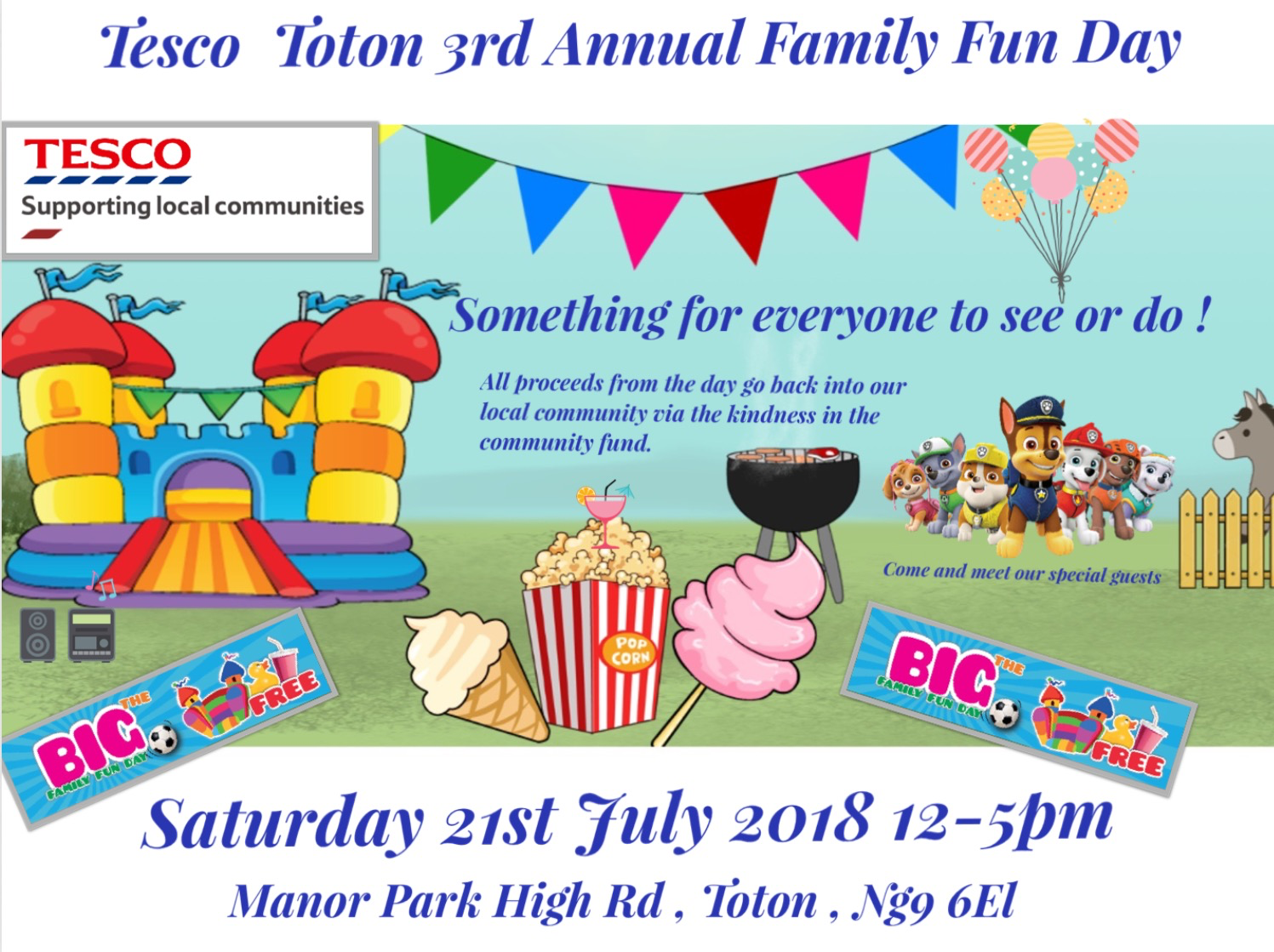 Hello,          As you may be aware we will be holding our “ Family Fun Day” again this year . This is an event which helps raise funds for many groups , charities , schools and individuals who need our support .Please could you display our posters and put them in your newsletter if possible .A lot of local children were on the stage last year as we have local dance schools , scouts etc taking part during the day .I would be most grateful for any support you could give in this matter .Please feel free to join us on the day .We are sure you will enjoy it .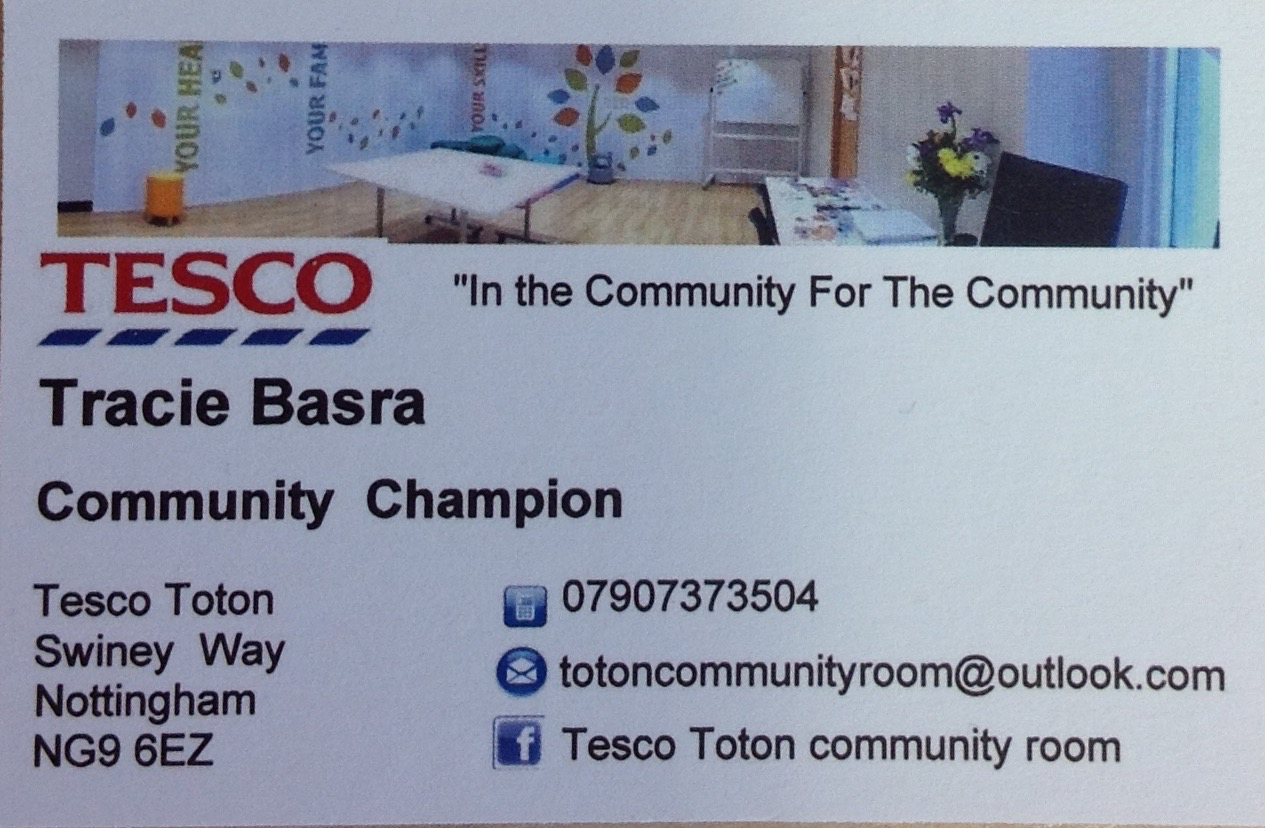 Please feel free to contact me if you need anymore information .